 «МОИ ТАЛАНТЫ ДЛЯ ТЕБЯ, РОССИЯ»Цель занятия:Привлечение внимания учащихся к вопросам развития культуры, сохранения культурно-исторического наследия и роли Донбасса в российской культуре .Задачи:		Оборудование:Проекционная система (проектор, экран), компьютер, электронная презентация.ХОД УРОКА1. Приветствие детей. Мотивация на активное участие в уроке.- Здравствуйте, ребята! Поздравляю вас с началом нового учебного года. Желаю вам крепкого здоровья, сил и терпения, выносливости, творческих успехов. (ЗВУКОВОЙ СЛАЙД)Ты сегодня - второклассник!
В этот день осенний
Безмятежно и прекрасно
Будет настроение!
Ты уже осилил первый -
Самый главный класс,
И родителей, наверное,
Знаньями потряс!
Безусловно, ты герой:
Смелый и отважный!
Начинается второй –
Год, конечно, важный.
Класс второй! Дружище, будь
Терпелив и стоек!
И учись не как-нибудь -
А учись без двоек!ДЕТИ:1. Вот и лето пролетело,Школа позвала опять.Ты теперь уж второклашка,Можешь ты до ста считать.2. Класс второй тебя научитПесни петь, стихи читать,С математикой подружит,Скажет, как пример решать.3. Про тире и запятуюПедагог расскажет вам.И про то, что есть на светеМного-много дальних стран.4. Ты учись и будь примеромДля друзей своих всегда.Пусть пятерки только будут...Ну, четверки иногда!2. Сообщение темы и цели урока- О  чем пойдёт речь на нашем первом уроке, мы узнаем, разгадав кроссворд.( СЛАЙДЫ 3-10)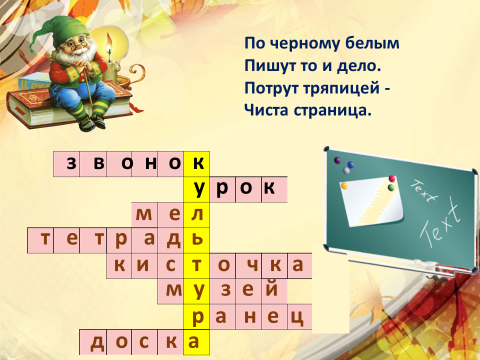 3. Погружение в тему занятия- Что такое культура? (ассоциации)(СЛАЙД 11)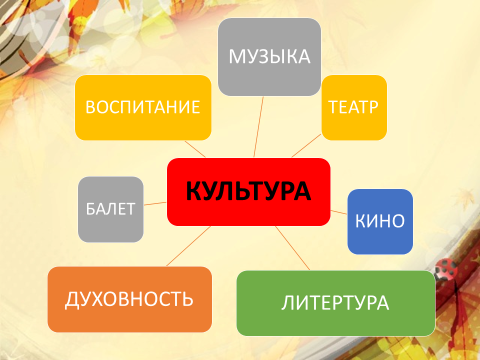 ДЕТИ: 5. Театр, кино, литература –
Вот настоящая культура!
Скульптура, живопись, балет –
Культуры лучше нашей – нет!6. Мы сегодня о культуреРазговор ведём, друзья!Каждый знает, без неё намОбойтись никак нельзя!7. Ведь культура – это праздник,Танцы, песни, юмор, смех,Мастерство и совершенство!Это гордость и успех!8. В городах, станицах, селахВ домах, клубах и дворцахРаскрывается культураВ наших душах и сердцах!9. Любим здесь мы заниматься,Развиваться и расти.Каждый хочет постараться Культуре пользу принести.10. Есть в культуре режиссеры,Вокалисты, дирижеры,Акробаты и солисты,Словом, разные артисты.11. Без культуры нет свободы,Нет духовного начала.Много трудится народа,Чтоб культура процветала.(Слайд 12)РАЗМИНКА(Слайд 13)Беседа о людях-легендах Донбасса.- Донецкий край - это поля и луга, терриконы и перелески, тихие улочки и речушки. Донецкий край славится не только гостеприимством и трудолюбием, но и выдающимися людьми, которые прославили край не только на всю страну, но и за ее пределы. Тема нашего урока: «Таланты наши для тебя, Россия. Гордись и славься, мой родной Донбасс»(СЛАЙД 14)Просмотр видеоролика- Как здорово жить на такой прекрасной земле, ходить по тем самым местам, где когда-то ходили известные всем люди.Обобщение и систематизация знаний(СЛАЙД 15)- А теперь давайте соотнесём фото и имена тех, о ком мы сегодня говорили.1. 6-кратный чемпион мира по прыжкам с шестом (С. Н. Бубка)2.Певец, музыкально- общественный деятель (И. Д. Кобзон)3.Оперный певец (А. Соловьяненко)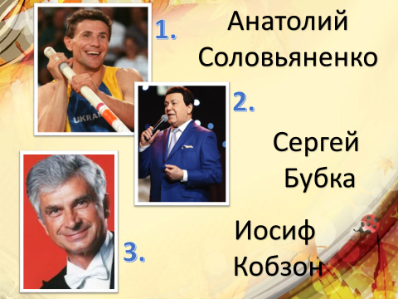 (СЛАЙД 16)- В конце нашего занятия я предлагаю вам проверить то, что вы сегодня узнали и отгадать загадки:ДЕТИ:12. Там можно посмотреть мультфильмы,
Журналы, клипы, кинофильмы.
Идём туда мы целым классом.
Там – хорошо, там просто – классно!
Там что-то не были давно,
Пора бы посетить …                                           (кино)13. Петь, рисовать, лепить искусноНельзя прожить нам без … (искусства)14. На сцене танцевали чудно,И в зале было многолюдно.Спектакля лучше в мире нет,Чем этот сказочный... (балет)15. Кто очень дружен будет с ней,Будет вчетверо умней                                    (литература)16. Нам экскурсовод сказал,Как пройти в такой-то зал.Мумию мы посмотрели,В чем ходили, разглядели.Даже мамонт здесь стоит,Глаз закрыл, как будто спит.Если ты не ротозей,То иди скорей в... (музей)17. Ой, звенит она, звенит, И грустит, и веселит.С переливами несется,В душе чувством отзовется (музыка)4. Итог урока- Молодцы!- О чем шла речь на уроке?- Для чего человеку нужна культура? Может ли простой человек стать известным или звездой экрана?- Что для этого нужно делать?- Какими качествами должен обладать человек?ДЕТИ:18. Сегодня календарь сказал,
Что в школу нам уже пора.
Что лета славные деньки
Закончились еще вчера.

19. Вступаем мы на верный путь,
Он к знаниям нас приведет.
И если не свернем с него,
Удача в будущем нас ждет.

20. Хороших мы найдем друзей,
Пока учиться будем там.
Ведь вместе будет веселей
Дорогу находить к мечтам.

21 Нас ждут давно учителя,
Желая опыт передать.
Как много сможем с ними мы
О мире нового узнать!22  День знаний в школу всех зовёт,
А в ней — цветы и детский смех.
Пусть год учебный принесёт
Открытий много и успех.

23  Пускай растёт багаж познаний
И шире станет кругозор.
Удачи. И без нареканий,
Без огорчений и без ссор!24 Сегодня первый школьный день,
Старт новых знаний и свершений,
Для жизни важная ступень,
Не без волнительных мгновений.

25 Вас ждет прекрасная пора,
Учителя, друзья, уроки,
Так мимолетна и быстра
Она на жизненной дороге.
Личностные:Прививать интерес и любовь к культуре Донбасса и России. Развивать воображение, мышление и речь. Воспитывать любовь к своей Родине, качества культурного человека.Познавательные:Ввести понятие о культуре. Учить детей видеть красоту культурного наследия Донбасса и России.	Регулятивные:Учить  ставить цели, находить пути их достижения, делать выводы.Коммуникативные:Учить культурному общению, сотрудничать в различных видах деятельности.